MODELLO Dl DOMANDA PART-TIME - PERSONALE DOCENTE	__l__	sottoscritto/a___________________________________	nato/a a_________________ (prov.____) il ______________________titolare presso in qualità di, ai sensi del C.C.N.L. 29/11/2007 Comparto Scuola e dell'O.M. n. 446 del 22/7/1997,CHIEDE LA TRASFORMAZIONE del rapporto di lavoro da tempo pieno a tempo parziale; LA MODIFICA del precedente orario di part-time e/o tipologia dell'orario di servizio; a decorrere dal 01/09/______e secondo la seguente tipologia:TEMPO PARZIALE ORIZZONTALE	per n. ore ____________/____________(articolazione della prestazione del servizio su tutti i giorni lavorativi)TEMPO PARZIALE VERTICALE	per n. ore _____________/______________(articolazione della prestazione del servizio su non meno di tre giorni lavorativi)TEMPO PARZIALE MISTO			_____________________________(articolazione della prestazione risultante dalla combinazione delle due modalità indicate alle lett. A e B)A tale fine dichiara:l) di avere l'anzianità complessiva di servizio: aa________mm__________gg___________	2)	di essere in possesso dei seguenti titoli di precedenza previsti dall'art. 7 c. 4 del D.P.C.M. n. 117/88:a, portatore di handicap o invalidità riconosciuta ai sensi della normativa sulle assunzioni obbligatorie; (documentare con dichiarazione personale)persone a carico per le quali è riconosciuto l'assegno di accompagnamento di cui alla L. 11/2/80, n. 18; (documentare con dichiarazione personale)familiari a carico portatori di handicap o soggetti a fenomeni di tossicodipendenza, alcolismc cronico e grave debilitazione psicofisica; (documentare con certificazione in originale o copia autenticata rilasciata dall'ASL o da preesistenti Commiss. Sanitarie Provinciali);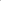 figli di età inferiore a quella prescritta per la frequenza della scuola d'obbligo; (documentare con dichiarazione personale)familiari che assistono persone portatrici di handicap non inferiore al 70%, malati di mente, anziani non autosufficienti, nonché genitori con figli minori in relazione al loro numero; (documentare con dichiarazione personale );  esistenza di motivate esigenze di studio, valutate dall'Amministrazione di competenza; (documentare con idonea certificazione).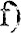 __l__sottoscritto/a dichiara fin d'ora di accettare che l'articolazione oraria del part time (ovvero i giorni in cui verrà effettuata la prestazione lavorativa) sarà definita annualmente in relazione alla compatibilità dell'orario richiesto con l'orario definitivo delle lezioni che verrà elaborato all'inizio di ciascun anno scolastico, e di accettare altresì eventuali variazioni del proprio orario di servizio rese necessarie per garantire l'unicità dell'insegnamento, in seguito alla definizione del numero effettivo di classi autorizzate in sede di adeguamento dell'organico di diritto alla situazione di fatto.Allega i seguenti documenti e/o dichiarazioni personali: _______________________________________Data_________________				Firma__________________________________Firma di autocertificazione(Leggi 15/1968, 127/1997, 131/1998; DPR 445/200 -da sottoscrivere al momento della presentazione della domanda all'impiegato della scuola) li sottoscritto dichiara di essere consapevole ch a scuola può utilizzare i dati contenuti nella presente autocertificazione esclusivamente nell'ambito e per I fini istituzionali propri della Pubblica Amministrazione (Decreto legislativo 30.6.2003, n. 196 e Regolamento ministeriale 7. 2.2006, n. 305)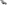 Riservato alla istituzione scolastica: Assunta al protocollo della scuola al n._______del___________Preso atto della dichiarazione resa dall'interessato, si dichiara che la richiesta e l'orario di riduzione di lavoro a tempo parziale È COMPATIBILE con l'organizzazione dell'orario di servizio scolastico. SI ESPRIME, pertanto, parere favorevole alla trasformazione/modifica del rapporto di lavoro a tempo parziale del/della richiedente.								IL DIRIGENTE SCOLASTICOData_________________________